2014 CANADIAN GOALBALL CHAMPIONSHIPS CALGARY, ALBERTA; APRIL 25-27, 2014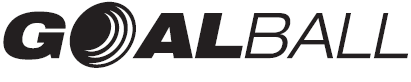 SCHEDULEFriday April 25Saturday April 26Sunday April 27as at April 22, 2014; 12:00pmGYM 1GYM 1GYM 1GYM 1GYM 1GYM 1GYM 2GYM 2GYM 2GYM 2GYM 26:00 PMM#1British Columbia 1vsBritish Columbia 2M#2AlbertavsManitoba6:55 PMM#3Nova ScotiavsOntarioF#4AlbertavsQuebec7:50 PMF#5British ColumbiavsNova ScotiaM#6British Columbia 1vsQuebec8:45 PMM#7AlbertavsOntarioM#8British Columbia 2vsManitoba8:30 AMF#9AlbertavsOntarioF#10QuebecvsBritish Columbia9:25 AMM#11Nova ScotiavsQuebecM#12British Columbia 1vsManitoba10:20 AMM#13British Columbia 2vsAlbertaF#14Nova ScotiavsOntario11:15 AMM#15British Columbia 1vsNova  ScotiaM#16OntariovsQuebec12:45 PMF#17AlbertavsBritish ColumbiaF#18QuebecvsNova Scotia1:40 PMM#19British Columbia 2vsNova  ScotiaM#20ManitobavsOntario2:35 PMM#21QuebecvsAlbertaF#22OntariovsQuebec3:30 PMF#23AlbertavsNova  ScotiaM#24British Columbia 1vsOntario4:25 PMM#25ManitobavsNova  Scotia5:20 PMF#26British ColumbiavsOntarioM#27British Columbia 2vsQuebec6:15 PMM#28British Columbia 1vsAlberta7:10 PMM#29British Columbia 2vsOntario8:30 AMM#30AlbertavsNova ScotiaM#31ManitobavsQuebec9:30 AMF#321st in round robinvs4th in round robinF#332nd in round robinvs3rd in round robin10:30 AMM#341st in round robinvs4th in round robinM#352nd in round robinvs3rd in round robin11:30 AMF#36Loser of Game # 32vsLoser of Game # 33WOMEN'S BRONZE MEDAL GAMEWOMEN'S BRONZE MEDAL GAMEWOMEN'S BRONZE MEDAL GAMEWOMEN'S BRONZE MEDAL GAMEWOMEN'S BRONZE MEDAL GAMEWOMEN'S BRONZE MEDAL GAME12:30 PMF#37Winner of Game #32vsWinner of Game # 33WOMENS'S GOLD MEDAL GAMEWOMENS'S GOLD MEDAL GAMEWOMENS'S GOLD MEDAL GAMEWOMENS'S GOLD MEDAL GAMEWOMENS'S GOLD MEDAL GAMEWOMENS'S GOLD MEDAL GAME1:30 PMWOMEN'S MEDAL PRESENTATIONWOMEN'S MEDAL PRESENTATIONWOMEN'S MEDAL PRESENTATIONWOMEN'S MEDAL PRESENTATIONWOMEN'S MEDAL PRESENTATIONWOMEN'S MEDAL PRESENTATIONWOMEN'S MEDAL PRESENTATIONWOMEN'S MEDAL PRESENTATIONWOMEN'S MEDAL PRESENTATIONWOMEN'S MEDAL PRESENTATIONWOMEN'S MEDAL PRESENTATION2:00 PMM#38Loser of Game # 34vsLoser of Game # 35MEN'S BRONZE MEDAL GAMEMEN'S BRONZE MEDAL GAMEMEN'S BRONZE MEDAL GAMEMEN'S BRONZE MEDAL GAMEMEN'S BRONZE MEDAL GAMEMEN'S BRONZE MEDAL GAME3:00 PMM#39Winner of Game # 34vsWinner of Game # 35MEN'S GOLD MEDALMEN'S GOLD MEDALMEN'S GOLD MEDALMEN'S GOLD MEDALMEN'S GOLD MEDALMEN'S GOLD MEDAL4:00 PM 	MEN'S MEDAL PRESENTATION4:00 PM 	MEN'S MEDAL PRESENTATION4:00 PM 	MEN'S MEDAL PRESENTATION4:00 PM 	MEN'S MEDAL PRESENTATION4:00 PM 	MEN'S MEDAL PRESENTATION4:00 PM 	MEN'S MEDAL PRESENTATION4:00 PM 	MEN'S MEDAL PRESENTATION4:00 PM 	MEN'S MEDAL PRESENTATION4:00 PM 	MEN'S MEDAL PRESENTATION4:00 PM 	MEN'S MEDAL PRESENTATION4:00 PM 	MEN'S MEDAL PRESENTATION4:00 PM 	MEN'S MEDAL PRESENTATION